Section 9.9 Representing Functions by Power Series               ,        We know this is a geometric series with a =                and r =  The sum of a geometric series is  .      So the sum would be  Find the equivalent function and the interval of convergencePractice ProblemsThe function and the series behave the same on the interval of convergence.  Each partial sum is an approximation of f(x).  The more terms, the better the approximation.Now go in the opposite direction, Example 1.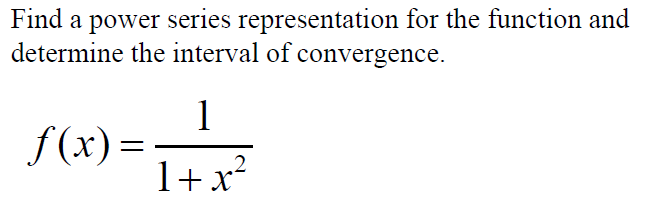 Example2:  Write    as a power seriesRemember a power series is      so you must do the following:Separate the coefficient part from the variableCombine common bases into a single exponential expressionPull out (-1) if it’s an alternating seriesAdjust exponent on (-1) to n, n – 1 , or n + 1Example 3:  Write       as a power seriesAnother way to look at Example 3  Adjusting the exponent on x			Do the same thing to all exponents.						Do the opposite to the starting n value						Readjust (-1) exponent to n, n – 1 , or n + 1 You Try: Are the Series Equivalent?								Expand to find out.Writing Series in Expanded form:         Practice